Nākotnē darba tirgu ietekmēs ekonomikas strukturālās izmaiņas un tehnoloģiju attīstībaLaika posmā no 2011.gada jūlija līdz 2013.gada augustam pēc Ekonomikas ministrijas pasūtījuma veikti trīs nozīmīgi pētījumi darba tirgus jomā – pētījums par nākotnē pieprasītākām prasmēm Latvijā; pētījums par iedzīvotāju novecošanās ietekmi uz nākotnes prasmju piedāvājumu Latvijā un pētījums par darbaspēka profesionālo mobilitāti.Pētījumos sniegts pētnieku redzējums par Latvijas tautsaimniecības ilgtermiņa attīstības alternatīvām un no tā izrietošajām prasmju un kompetenču pieprasījuma tendencēm, tiek novērtēta iedzīvotāju novecošanās ietekme uz prasmju piedāvājumu Latvijā līdz 2030.gadam, kā arī darbaspēka profesionālās mobilitātes intensitāte dažādu profesiju grupu ietvaros un starp tām, atklājot profesionālās mobilitātes likumsakarības un to ietekmējošos faktorus.Pētnieki secinājuši, ka jaunu prasmju veidošanās nākotnē būs cieši saistīta ar tehnoloģiju attīstību un pielietošanu, „zaļās ekonomikas” sektoriem, darbaspēka elastību un mobilitāti, turklāt nākotnē mainīsies darbaspēka piedāvājums pa izglītības jomām, ko noteiks gan tautsaimniecības strukturālās izmaiņas un tehnoloģiju attīstība, gan vecuma struktūras izmaiņas un emigrācija, gan arī izglītības programmu daudzveidība un pieejamība.2013.gada 23.septembrī plkst.11:30 viesnīcas Radisson Blu Hotel „Latvija” konferenču zālē Beta 2 notiks pētījumu prezentācija, kurā pētījuma autori iepazīstinās ar pētījumu secinājumiem un izstrādātajiem ieteikumiem darba tirgus problēmu risināšanā. Interesentus, t.sk. žurnālistus, dalībai pasākumā lūdzam pieteikties līdz š.g. 20.septembrim, sūtot e-pastu guna.eglite@pkv.edu.lv.Iepriekšminētos trīs pētījumus darba tirgus jomā veica SIA „Projektu un kvalitātes vadība” Ekonomikas ministrijas īstenotā Eiropas Sociālā fonda projekta „Darba tirgus pieprasījuma vidēja termiņa un ilgtermiņa prognozēšanas sistēmas attīstība” ietvaros. Pētījumu autori ir Latvijas Universitātes profesors E.Kasalis, asociētie profesori E.Brēķis un S.Jēkabsone un docents K.Purmalis.Pētījuma izstrādē nepieciešamā informācija no nozaru pārstāvjiem – augsta līmeņa vadītājiem, nozaru asociāciju pārstāvjiem un nozaru ekspertiem, kā arī Latvijas tautsaimniecības ekspertiem un tautsaimniecības ekspertiem no ārvalstīm - tika iegūta no SIA „Dorus” veiktajām aptaujām Ekonomikas ministrijas Eiropas Sociālā fonda projekta „Darba tirgus pieprasījuma vidēja termiņa un ilgtermiņa prognozēšanas sistēmas attīstība” aktivitātes „Aptaujas darba tirgus jomā” ietvaros.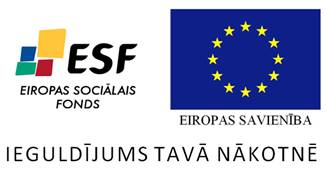 Evita UrpenaEkonomikas ministrijasSabiedrisko attiecību nodaļas vadītājaTālr: 67013193;E-pasts: Evita.Urpena@em.gov.lv; prese@em.gov.lvWeb: www.em.gov.lv;Twitter: @EM_gov_lv, @siltinamYoutube: http://www.youtube.com/ekonomikasministrija;Youtube: http://www.youtube.com/siltinam